Pt #_________		           Family Health Physical Medicine, LLC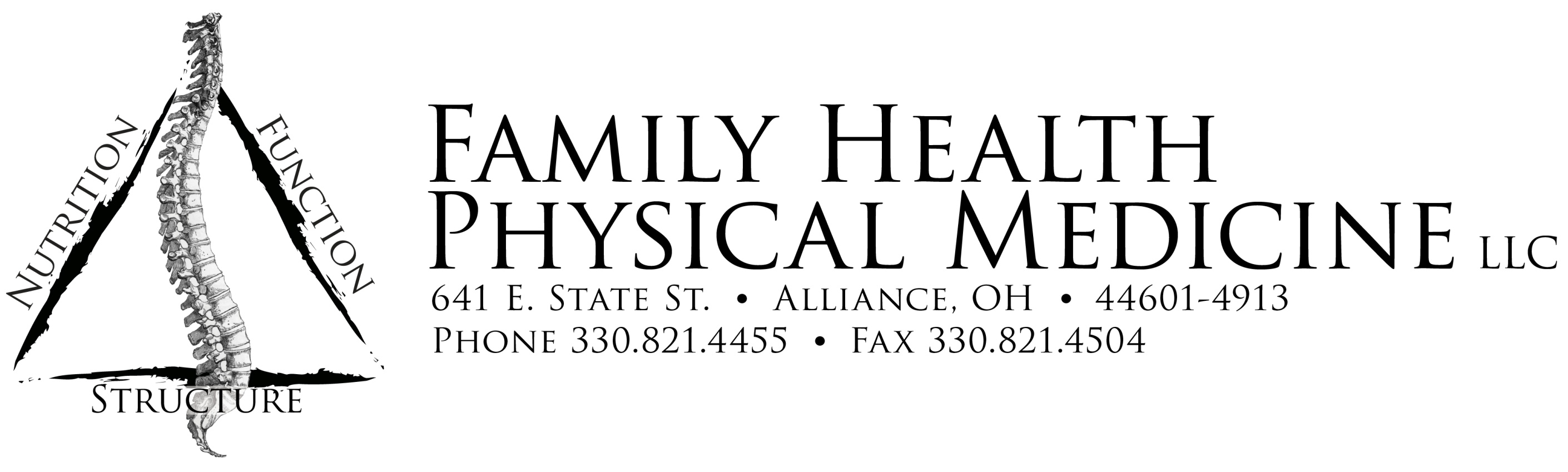 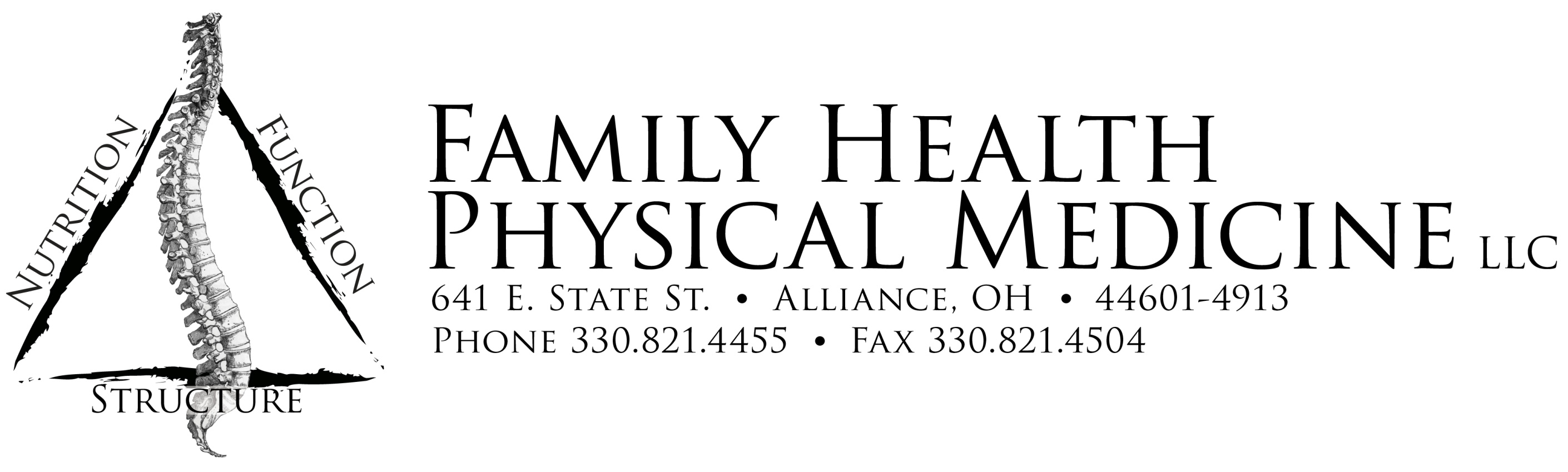 641 E. State St., Alliance, OH  44601-4913Patient Name___________________________________  Date: _________________ Email: ______________________________                                                                SS #/SIN____________________  DOB___________ □ Male □Female Home phone___________ Cell Phone _________________Check appropriate Box:  □Minor   □Single   □Married   □Divorced   □Widowed    □SeparatedPatient’s Address ____________________________________________City ______________ State______ Zip_______________Employer Name: __________________________________________________________________________________________Spouse or Patient’s Guardian name______________________  Spouse’s Employer_______________________________________ Whom may we thank for referring you?  _______________________________________________________________________Person to contact in case of an emergency___________________________________ Phone______________________________In case of a medical emergency, if the patient is of school age 15+, is ok to treat in my absence.     __________________________________________________________________       __________________________________                                                                 Parent or Guardian                                                                                                DateResponsible PartyName of The Person responsible for this account __________________________Relationship to Patient _____________________Address _________________________________________________________Home Phone _____________________________E-Mail __________________________________________________________Cell Phone _______________________________Driver’s License # __________________________    Date of Birth: __________________________________________________Is the person currently a patient at our office? □ Yes     □ NoDo you have any Medical insurance?         □ Yes    □ No   if yes, complete the following:Name of the insured________________________________________________ Relationship to patient________________________ Birthdate_________________ SS#/SIN_______________________ Name of Employer_________________ Work Phone __________Address of Employer________________________________________ State ____________ Zip_______________________________Insurance Company______________________________ Group #__________________ Union or local # _______________________Ins. Co. Address _____________________________________City __________________ State _________ Zip___________________ASSIGNMENT OF HEALTH PLAN BENEFITS AND RIGHTSAS WELL AS ANAPPOINTMENT AND/OR DESIGNATION AS MY PERSONAL REPRESENTATIVE AND AN ERISA/PPACA REPRESENTATIVE AND BENEFICIARY	I understand and agree that (regardless of whatever health insurance or medical benefits I have), I am ultimately responsible to pay FAMILY HEALTH PHYSICAL MEDICINE, LLC, Thomas A. Krupko, MD, Laurie A. Esper, NP-C, Nick G. Koinoglou, DC, Dipl. Ac. (IAMA) as well as all employees, employers, representatives, and agents thereof, (hereinafter collectively referred to as “Healthcare Provider”) the balance due on my account for any professional services rendered and for any supplies, tests, or medications provided. I hereby authorize payment of, and assign my rights to, any health insurance or medical plan benefits directly to Healthcare Provider for any and all medical/healthcare services, supplies, tests, treatments, and/or medications that have been or will be rendered or provided; as well as designating and appointing Healthcare Provider as my beneficiary under all health insurance or medical plans which I may have benefits under. I hereby authorize the release of any health status, conditions, symptoms or treatment information contained in your records that is needed to file and process insurance or medical plan claims, to pursue appeals on any denied or partially paid claims, for legal pursuit as to any unpaid or partially paid claims, or to pursue any other remedies necessary in connection with same. I hereby assign directly to Healthcare Provider all rights to payment, benefits, and all other legal rights under, or pursuant to, any health plan (including, but not limited to, any ERISA governed plan/insurance contract, PPACA governed plan/insurance contract) rights that I (or my child, spouse, or dependent) may have under my/our applicable health plan(s) or health insurance policy(ies).  I also hereby appoint and designate that Healthcare Provider can act on my/our behalf, as my/our Personal Representative, ERISA Representative, and PPACA Representative as to any claim determination, to request any relevant claim or plan information from the applicable health plan or insurer, to file and pursue appeals and/or legal action (including in my name and on my behalf) to obtain and/or protect benefits and/or payments that are due (or have been previously paid) to either Healthcare Provider, myself, and/or my family members as a result of services rendered by Healthcare Provider, and to pursue any and all remedies to which I/we may be entitled, including the use of legal action against the health plan, the insurer, or any administrator.  I hereby also declare that Healthcare Provider is my/our beneficiary regarding my/our health plan as contemplated by both ERISA and PPACA, and that Healthcare Provider can pursue any and all rights that I/we may have under state and/or federal law regarding my/our health plan. This Assignment shall irrevocably assign and transfer benefits to Healthcare Provider as well as any cause of action arising from bad faith handling of this claim by any third party insurer. ***This Agreement shall authorize any and all Doctors or Health Care Organizations to release any medical information regarding my treatment to Healthcare Provider.*** This assignment, appointment, and designation will remain in effect unless revoked by me in writing. It is my intent that the effective date of this document shall relate back to include all services, supplies, test, treatments, or medications that have been previously provided by Healthcare Provider. A photocopy or scan or this document is to be considered as valid and as enforceable as the original.Signed this ______ day of _________________, 20 ____.                      X_____________________________________ (SEAL)							                   (patient signature)X____________________________________(SEAL)                              X_____________________________________(signature of Guardian if applicable)                                                                  (please print patient name)Health HistoryPatient Name: ___________________________________DOB: ___________________Date:_______________________Chief Complaint: __________________________________________________________________________________________________________________History of Present illness:Location: __________________________________________________          Quality: _______________________________________________________                                        (Where is the pain/problem?)                                                         (Example: normal vs abnormal color, activity, etc..)Severity: __________________________________________________            Duration: _____________________________________________________(How severe is the pain/problem on a scale of 1-5 with 5 being                                     (How long have you had this pain/ problem?   When did it start?)the most severe?)                                                                                                                             Timing: ___________________________________________________             Context: ______________________________________________________ (Does the pain/problem occur at a specific time?)                                         	           (Where were you at the onset of this pain/problem?)Associated Signs/Symptoms _____________________________              Modifying Factors _________________________________________________________________________________________________________              _________________________________-_____________________________(What other associated problems have you been having?)                                        (What makes the pain/problem worse or better? Have you  had previous episodes?)Past Medical History(Have you ever had the following: (circle “yes” or “no”/ leave blank if you are uncertain.)Measles……………    NO    YES      Anemia…………………..NO     YES       Back Trouble……………….NO      YES            Hepatitis…………………….NO     YESMumps…………….     NO   YES      Bladder Infection…….NO     YES       High Blood Pressure……NO      YES            Ulcer……………………………NO    YESChicken Pox………    NO   YES      Epilepsy……………………NO    YES       Low Blood Pressure…….NO      YES            Kidney Disease……………NO     YESWhooping Cough… NO   YES      Migraine Headaches. NO    YES      Hemorrhoids…………….….NO      YES            Thyroid Disease………….NO     YES Scarlet Fever………. NO   YES      Tuberculosis……………..NO    YES      Date of Last Chest X-Ray____________   Bleeding Tendency………NO     YESDiphtheria…………… NO   YES      Diabetes…………………..NO    YES      Asthma………………………..NO      YES            Any Other Disease……..NO     YESSmall pox……………. NO   YES      Cancer……………………….NO   YES      Hives of Eczema…………..NO      YES               (Please List):   Pneumonia…………. NO   YES      Polio………………………….NO   YES      AIDS & HIV……………………NO      YES                                         Rheumatic Fever… NO   YES      Glaucoma…………………NO    YES      Infectious Mono……………NO      YES              _____________________________Arthritis………………. NO   YES      Hernia………………………NO    YES      Bronchitis……………………..NO      YES          Venereal Disease… NO   YES      Blood or Plasma                                 Mitral Valve Prolepses….NO      YES             _____________________________                                                          Transfusion……………..NO    YES      Stroke……………………………NO      YES           Previous Hospitalizations/Surgeries/Serious Illnesses        When?			Hospital, City, State____________________________________________        ____________________	________________________________________________________________________________        ____________________	____________________________________Please list any allergies: 				________________	Please list immunizations:_______________________________________________________________________________________Please list any supplements you are currently taking (vitamins/herbs/minerals): 	___________________________		Medication: (include nonprescription) _________________________________________________________________________________________________________________________________________________________________________________________________________________________________________________________________________________________________________Have you ever taken Fen-Phen/Redux?              NO                YES   Are you taking any medications (prescription or over the counter) for acid indigestion?   YES       NOif YES what type: ______________________________________________________________________________________________Patient Social History:Marital Status	Single: ______	Married: ______	   Separated: _______	Divorced: _______        Widowed: _______             Use of Alcohol	Never: ______	Rarely: _______	   Moderate: _______	Daily:  __________Use of Tobacco	Never: ______	Rarely: _______	   Moderate: _______ 	Daily:  __________Use of Drugs	Never: ______	Type/Frequency: _________________________________________________________________ Excessive Exposure at home or at work to:  Fumes:______   Dust:______   Solvents:______   Airborne Particles:______  Noise:______CLINICIAN SIGNATURE:  _________________________________________________	DATE REVIEWED:______________________________PATIENT NAME: _______________________________________________________	DATE:________________________________________Health History continued:Name: _____________________________________________________  DOB ___________________   Date:___________________Family Medical History:                       Age		Disease							         If Deceased, Cause Of DeathFather	_________	___________________________________________________        ________________________________Mother	_________	___________________________________________________        ________________________________Siblings	_________	___________________________________________________        _________________________________________	___________________________________________________        _________________________________________	___________________________________________________        ________________________________Spouse	_________	___________________________________________________        ________________________________Children	_________	___________________________________________________        _________________________________________	___________________________________________________        _________________________________________	___________________________________________________        ________________________________Indicate which of the below you have experienced in the last 1-2 months1=Never; 2=Rarely; 3=Occasionally; 4=Frequently; 5=ConstantlyMuscular/Skeletal					NeurologicalMuscle Aches			1 2 3 4 5			Headaches			1 2 3 4 5Fibromyalgia			1 2 3 4 5			Migraines			1 2 3 4 5Arthritis				1 2 3 4 5			Dizziness			1 2 3 4 5Joint Pain			1 2 3 4 5			Numbness			1 2 3 4 5Low Back Pain			1 2 3 4 5			Tingling				1 2 3 4 5Neck Pain			1 2 3 4 5			Pins/needles in hands or feet	1 2 3 4 5Wrist/Hand Pain			1 2 3 4 5Elbow Pain			1 2 3 4 5			GeneralShoulder Pain			1 2 3 4 5			Fatigue			1 2 3 4 5Hip Pain				1 2 3 4 5			Malaise			1 2 3 4 5Knee Pain			1 2 3 4 5			Weakness, tiredness	1 2 3 4 5Ankle/Foot Pain			1 2 3 4 5			Lightheadedness		1 2 3 4 5Pain b/t shoulder blades		1 2 3 4 5			Irritability		1 2 3 4 5								Constipation		1 2 3 4 5								Diarrhea			1 2 3 4 5Feeling foggy		1 2 3 4 5Forgetfulness		1 2 3 4 5To the best of my knowledge, the questions on this form have been accurately answered. I understand that providing incorrect information can be dangerous to my health. It is my responsibility to inform the doctor’s office of any changes in my medical status. I also authorize the healthcare staff to perform the necessary services I may need.Patient's Name (print) ____________________________Signature______________________________Date____________________Parent or Guardian (print) _________________________Signature______________________________Date____________________Physician's Signature (upon review) _______________________________________                                Date___________________                                                                                                				 LAURIE A. ESPER, NP-CPhysician's Signature (upon review) _______________________________________                                Date___________________                                                                                                				 THOMAS A. KRUPKO, MD, FACSPhysician's Signature (upon review) _______________________________________                                Date___________________                                                                                                				 NICK G. KOINOGLOU, DC, Dipl. Ac (IAMA)                                                                  